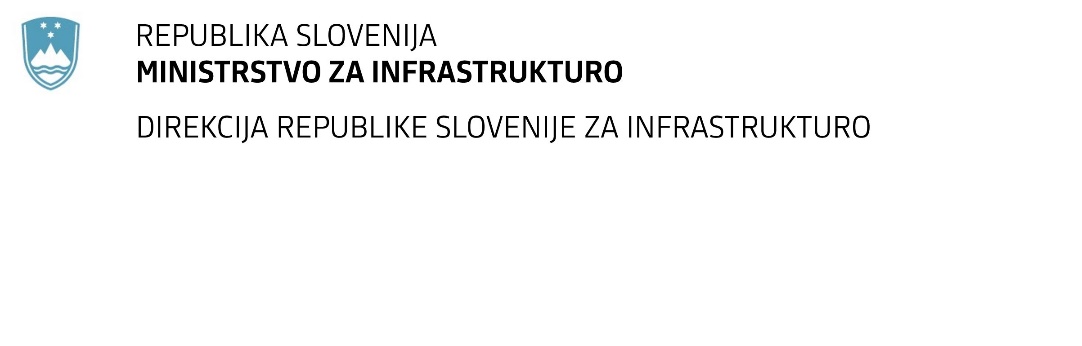 SPREMEMBA ROKA ZA ODDAJO IN ODPIRANJE PONUDB za javno naročilo Obvestilo o spremembi razpisne dokumentacije je objavljeno na "Portalu javnih naročil" in na naročnikovi spletni strani. Obrazložitev sprememb:Spremembe so sestavni del razpisne dokumentacije in jih je potrebno upoštevati pri pripravi ponudbe.Številka:43001-26/2021-01oznaka naročila:A-30/21 G   Datum:12.08.2021MFERAC:2431-21-000207/0Gradnja kolesarske povezave Huda luknja med Velenjem in MislinjoRok za oddajo ponudb: 23.8.2021 ob 11:00Odpiranje ponudb: 23.8.2021 ob 11:30Garancija za resnost ponudbe velja na prvotno predviden rok za odpiranje ponudb.